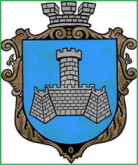 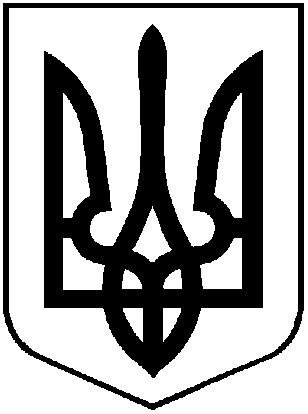 УКРАЇНАХМІЛЬНИЦЬКА МІСЬКА РАДАВІННИЦЬКОЇ ОБЛАСТІВиконавчий комітетР І Ш Е Н Н Явід  ________ 2021 року                                                    №Про безоплатну передачу комунального майна  з балансу КП «Хмільниккомунсервіс»на баланс КП «Аптека №265»Враховуючи лист КП «Аптека №265» від 24.11.2021 року №22, з  метою розміщення аптеки в приміщенні будинку №54 по вул. 1 Травня в місті Хмільнику, відповідно до Положення про порядок списання та передачі майна, що належить до комунальної власності Хмільницької міської територіальної громади, затвердженого рішенням 15 сесії міської ради 6 скликання від 27.10.2011року №320 (зі змінами),  керуючись ст.29, ст.59  Закону України «Про місцеве самоврядування в Україні», виконавчий комітет Хмільницької міської радиВ И Р І Ш И В :Передати  безоплатно з балансу Комунального підприємства «Хмільниккомунсервіс» Хмільницької міської ради на баланс Комунального підприємства «Центральна Хмільницька аптека №265» Хмільницької міської ради комунальне майно, а саме: вбудоване нежитлове приміщення загальною площею 106,2 кв.м, що знаходиться за адресою: вул. 1 Травня,54, м.Хмільник, балансова вартість якого становить 324441,00 грн. (триста двадцять чотири тисячі чотириста сорок одна гривня 00 коп.)    2. Передачу вищезазначеного майна здійснити в місячний термін з дати прийняття цього рішення відповідно до вимог чинного законодавства та оформити актом приймання-передачі.     3. КП «Хмільниккомунсервіс» (Прокопович Ю.І.) та КП «Аптека №265» (Власюк С.П.) відобразити операції з приймання-передачі майна, зазначеного в пункті 1 цього рішення, у бухгалтерському обліку.4. Контроль за виконанням цього рішення покласти на заступників місь кого голови з питань діяльності виконавчих органів міської ради відповідно до розподілу обов’язків. Міський голова                                            Микола ЮРЧИШИН